Резолюции и Решения, подлежащие аннулированию______________СОВЕТ 2017
Женева, 15–25 мая 2017 года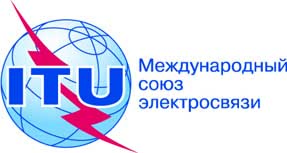 Пункт повестки дня: PL 4.2Документ C17/3-RПункт повестки дня: PL 4.224 января 2017 годаПункт повестки дня: PL 4.2Оригинал: английскийОтчет Генерального секретаряОтчет Генерального секретаряУТРАТИВШИЕ актуальность резолюции и решения советаУТРАТИВШИЕ актуальность резолюции и решения советаРезюмеПосле каждой очередной сессии Совета выполненные Резолюции и Решения аннулируются и вследствие этого исключаются из сборника "Резолюции и Решения Совета".Необходимые действияНа рассмотрение и утверждение Совета представляется перечень Резолюций и Решений, подлежащих аннулированию и вследствие этого исключению из сборника.РазделРез./Реш.Название1.2Реш. 566Аудиторская проверка счетов МСЭ1.2Реш. 585Списание процентов по просроченным платежам и безнадежных долгов2.1Рез. 1383Условия службы избираемых должностных лиц МСЭ3.2Реш. 575Создание Комитета для подготовки торжеств по случаю 150-й годовщины3.2Реш. 591Сроки и продолжительность сессий Совета 2017, 2018 и 2019 годов4Рез. 1373Четырехгодичные скользящие Оперативные планы МСЭ-R, МСЭ-Т, МСЭ-D и Генерального секретариата на 2016–2019 годы